AppendixFigure A1: Map of South Korea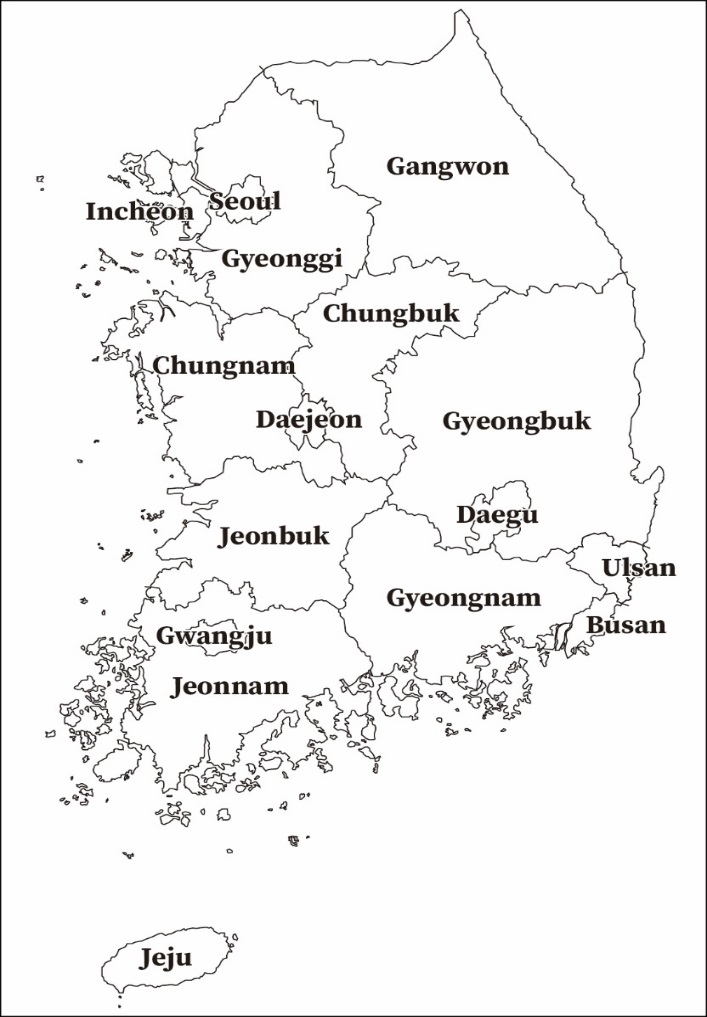 